Name der Familie:								___Wohnort: 												___	Straße / Hausnummer                         			     PLZ / Ort				 Telefon / E-Mail: 											___Angaben zum Kind / zu den Kindern der FamilieGibt es Unterstützung in der Familie? (insbesondere Hilfen durch das Jugendamt) ja, welche?												nein	Unterstützung wird gewünscht im Bereich:Schwangerschaft / Geburt / Frühgeburt 							Interaktion / Beziehung zwischen Mutter/Vater / Eltern und Kind 				“Schreibaby“ 											Krankheit des Kindes / der Eltern / eines Elternteils 				______Umgang mit Ämtern und Behörden 							______Alltagsbewältigung mit einem Säugling 							Förderung der Kompetenzen der Mutter / des Vaters / der Eltern 			______Sonstiges - Förderung in anderen Bereichen 						Anmerkungen:												Die Familie wurde über die Weitergabe der Daten an Frau Muscas und die Fachkraft in den Frühen Hilfen informiert und erklärt hiermit ihr Einverständnis. ______________________________________________________Datum               Unterschrift der Mutter / des Vaters / der Familie______________________________________________________Wer hat mich zum Angebot beraten? (Name / Kontaktdaten)                                                                            Fachbereich Kinder, Jugend, Familie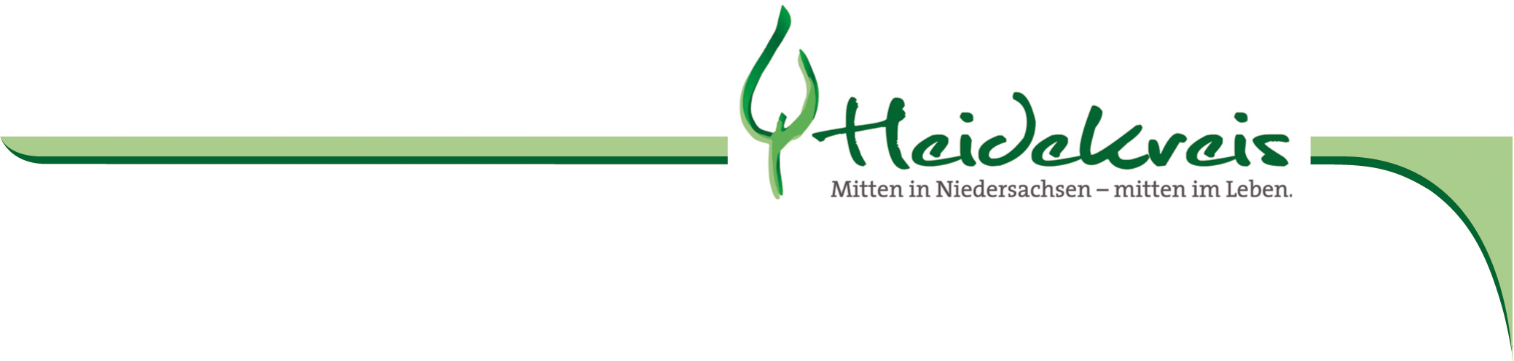                                                                             Fachbereich Kinder, Jugend, FamilieNetzwerkarbeit Frühe Hilfen - Anfragebogen zum Angebot einer Familienhebamme / einer Familien-, Gesundheits- und Kinderkrankenpflegerin       Landkreis Heidekreis, Netzwerkkoordination Frühe Hilfen, Frau Muscas, Vogteistraße 19, 29683 Bad Fallingbostel; Tel.: 05162 970-489, E-Mail: s.muscas@heidekreis.de, Fax: 05162 970-99489, Hinweise zum Datenschutz finden sie unter: www.heidekreis.de/datenschutz      Name Vorname Geburtstermin       Geburtsdatum         wohnhaft123